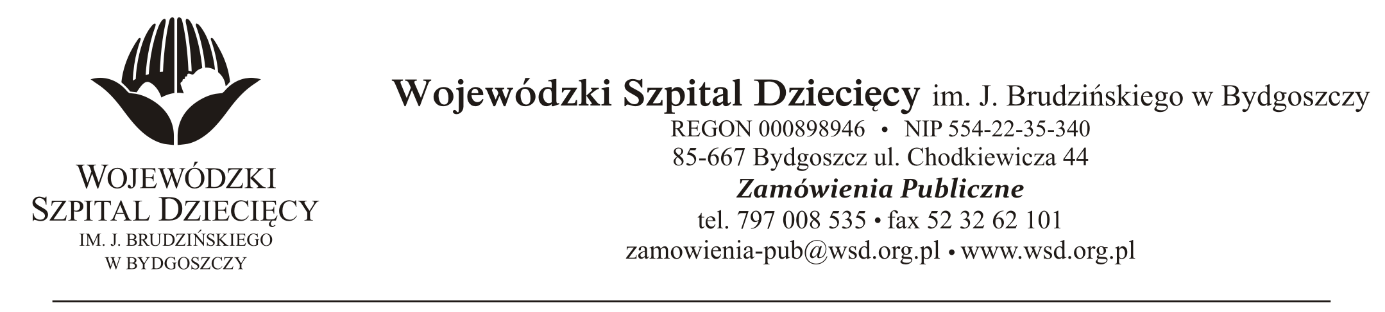 Bydgoszcz, dn. 18.08.2021r.Nr sprawy: 10 / 2021 / PNDo Wykonawców:Dotyczy: postępowania o udzielenie zamówienie publicznego w trybie przetargu nieograniczonego na usługę pogwarancyjnego serwisowania urządzeń medycznych dla Wojewódzkiego Szpitala Dziecięcego w Bydgoszczy.Informacja o wyborze oferty najkorzystniejszejNa podstawie art. 253 ust. 1 ustawy z 11 września 2019 r. Prawo zamówień publicznych (Dz. U. z 2019 r. poz. 2019 z późń zm.) informuję, że po dokonaniu badania i oceny ofert złożonych w przedmiotowym postępowaniu dokonano wyboru najkorzystniejszej oferty:W zakresie:Pakietu nr 1 - Usługi serwisowe urządzeń za 48 m-cy złożoną przez: Dräger Polska Sp. z o.o., ul. Posag 7 Panien 1, 02 – 405 Warszawa,  za kwotę: 300 500,76 PLN brutto,(po poprawieniu oczywistej omyłki pisarskiej  ) Punktacja w kryterium :  Cena:                                                                   - 60%  Usługi świadczone przez serwis autoryzowany: - 30% Skonto (Rabat warunkowy):                                  -  0%                                                                 Razem: - 90%Uzasadnienie wyboru:. Oferta spełnia wszystkie wymagania Zamawiającego. Najkorzystniejsza cena, nie przekracza kwoty jaką Zamawiający przeznaczył na realizację zamówienia.Pakietu nr 2 - Pełne usługi serwisowe urządzeń za 48 m-cy złożoną przez: Dräger Polska Sp. z o.o., ul. Posag 7 Panien 1, 02 – 405 Warszawa,  za kwotę: 822 528,48 PLN brutto, Punktacja w kryterium :  Cena:                                                                   - 60%  Usługi świadczone przez serwis autoryzowany: - 30% Skonto (Rabat warunkowy):                                  -  0%                                                                 Razem: - 90%Uzasadnienie wyboru:. Oferta spełnia wszystkie wymagania Zamawiającego. Najkorzystniejsza cena, nie przekracza kwoty jaką Zamawiający przeznaczył na realizację zamówienia. Pakietu nr 3 - Usługi serwisowe urządzeń za 48 m-cy złożoną przez: Siemens Healthcare  Sp. z o.o.  ul: Żupnicza 11, 03-821 Warszawa  za kwotę: 93 960,00 PLN brutto, Punktacja w kryterium :  Cena:                                                                   - 60%  Usługi świadczone przez serwis autoryzowany: - 30% Skonto (Rabat warunkowy):                                  -  5%                                                                 Razem: - 95%Uzasadnienie wyboru:. Wykonawca jako jedyny złożył ofertę na przedmiotowy pakiet. Oferta spełnia wszystkie wymagania Zamawiającego. Pakietu nr 4 - Pełne usługi serwisowe urządzeń za 48m-cy złożoną przez: Siemens Healthcare  Sp. z o.o.  ul: Żupnicza 11, 03-821 Warszawa  za kwotę: 3 088 627,20 PLN brutto, Punktacja w kryterium :  Cena:                                                                   - 60%  Usługi świadczone przez serwis autoryzowany: - 30% Skonto (Rabat warunkowy):                                  -  5%                                                                 Razem: - 95%Uzasadnienie wyboru:. Oferta spełnia wszystkie wymagania Zamawiającego. Najkorzystniejsza cena, nie przekracza kwoty jaką Zamawiający przeznaczył na realizację zamówienia.Pakietu nr 5 - Usługi serwisowe kolumn i paneli przyłóżkowych za 48m-cy złożoną przez: UNITECH Dariusz Lubiatowski, ul. Staroszkolna 15, 86-005 Murowaniec k/Bydgoszczy,za kwotę: 195 609,60 PLN brutto, Punktacja w kryterium :  Cena:                                                                   - 90%Skonto (Rabat warunkowy):                                  -  0%                                                                 Razem: - 90%Uzasadnienie wyboru:. Oferta spełnia wszystkie wymagania Zamawiającego. Najkorzystniejsza cena, nie przekracza kwoty jaką Zamawiający przeznaczył na realizację zamówienia.Pakiet nr 6 - Usługi serwisowe inkubatorów za 48m-cy złożoną przez: UNITECH Dariusz Lubiatowski, ul. Staroszkolna 15, 86-005 Murowaniec k/Bydgoszczy,za kwotę: 69 508,80 PLN brutto, Punktacja w kryterium :  Cena:                                                                   - 90%Skonto (Rabat warunkowy):                                  -  0%                                                                 Razem: - 90%Uzasadnienie wyboru:. Oferta spełnia wszystkie wymagania Zamawiającego. Najkorzystniejsza cena, nie przekracza kwoty jaką Zamawiający przeznaczył na realizację zamówienia.Zgodnie z art. 264 ust.2 pkt 1a ustawy z 11 września 2019r. Prawo zamówień publicznych (tekst jednolity: Dz. U. z 2019r. poz. 2019 ze zmianami) umowa może być zawarta niezwłocznie po przekazaniu informacji o wyborze najkorzystniejszej oferty.  Umowy w postaci dwóch podpisanych przez Zamawiającego egzemplarzy zostaną wysłane w podanych terminach pocztą.DyrektorWojewódzkiego Szpitala Dziecięcegoim. J. Brudzińskiegow BydgoszczyEdward Hartwich